岩手県国際交流協会	２０　　　年　　　月　　　日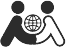 日本語サポーター紹介依頼票Japanese Language Volunteer Request Form受付者：	 読みやすい字で、正しく記入してください。Please write clearly and correctly.１．何を学習したいですか？／What would you like to study?□ 生活に最低限必要な日本語　／Absolute minimum for living in Japan□ 日常会話の練習　／Daily conversations with family, friends, coworkers.□ ビジネス日本語　／Business Japanese□ 日本語能力試験の対策　／JLPT preparation　N　　　□ その他　／Other（	）２．どのくらい学習したいですか？／How long would you like to study?□ １ヶ月／a month	□ ２ヶ月／2 months	□ ３ヶ月／3 months	□ その他／Other（	）３．いつ学習したいですか？／When would you like to study? Mark ○ or write down the specific hours you are available to study in the allotted times below. ４．どこで学習したいですか？／Where would you like to study?□ アイーナ／In aiina	□ その他／Other（	）５．日本語学習経験／Your experience of studying Japanese before and after arrival in Japan.・今までに日本語を学習したことがありますか？／Have you studied Japanese ?□ ある／Yes	□ 少しある／A little	□ ない／No	・どのように学習しましたか？／How did you study Japanese?①期間・場所／Time & Place母国で／In your country　　　year(s)　　　month(s)　日本で／In Japan　　　year(s)　　　month(s)② 学習方法／Study methods□ 学校の授業／School class	□ 友達や同僚から／Family or friends□ 本･テレビ･ネット／Textbook, TV, Internet, etc.	□ その他／Other（	）③ 使用教材／Text books used□ みんなの日本語／Minna no Nihongo	□ Japanese for busy people□ その他／Other（	）６．いまの日本語能力／Your level of Japanese language proficiency① 聞き取り・会話／Listening & ConversationUnderstanding greetings and simple phrases  □Asking directions or shopping for items with no help   □Chatting with your family and friends  □Conversations in medical situations    □② 読み／ReadingReading Hiragana and Katakana      □Understanding easy or common Kanji  □Reading and understand easy or common words □Understanding written text at school, work or the government □③ 書き／WritingWriting in Hiragana and Katakana    □Taking a memo or Email of an easy message □Filling out application blanks         □Writing business documents          □④ 試験／TestsJapanese Language Proficiency Test Ｎ　　　Test of Practical Japanese        　　　級Business Japanese Proficiency Test   　　　級７．その他／Otherかな／Kana性別／Sex年齢／Age氏名／Name姓/Family name名/First name名/First nameミドル/Middle nameミドル/Middle nameミドル/Middle nameＭ ・ Ｆ国籍／Nationality言語／Languages言語／Languages学校・職業School or Occupation□Student　□Not Student□Student　□Not Student□Student　□Not Student電話番号TelephoneメールアドレスE-mailメールアドレスE-mail※Please make sure you fill this out.※Please make sure you fill this out.※Please make sure you fill this out.※Please make sure you fill this out.住所／Address〒〒〒〒〒〒〒〒日本滞在歴Length of your stay in Japan(How long have you been in Japan?)(How long have you been in Japan?)日本滞在予定Staying period日本滞在予定Staying period(How long are you going to be in Japan?)(How long are you going to be in Japan?)(How long are you going to be in Japan?)(How long are you going to be in Japan?)月／Mon火／Tue水／Wed木／Thu金／Fri土／Sat日／Sun午前Morning午後Afternoon夕方以降Evening